Australian Anthroposophic Medicine Association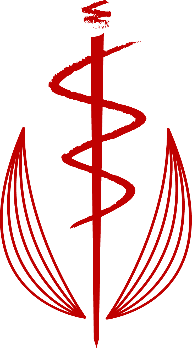 Application to the Admissions Board for Membership of the Australian Anthroposophic Medicine Association for Membership.AAMA aims to be an inclusive organisation catering to all interested in human well-being.MEMBERSHIP (from the Constitution which will be updated at a special general meeting 2024)Categories of Membership: professional practitioner member or general member. Organisations may also apply for membership.Practitioner Member: see the Professional Practitioner Form General Member Form Below (No fee applicable but any workshops or conferences oraganised by AAMA will require a payment)Member: Any allied health/medical practitioner practising out of anthroposophic principles but not wishing to be a practitioner member, any organisation and allied health/medical practitioner interested in learning more about anthroposophic medicine.  The AAMA board will have final discretion regarding all membership applications.I wish to apply to the Admissions Board for Membership of the Australian Anthroposophic Medicine Association as a general member.Title………… Name……………………………………Surname………………………………………………………….Date of birth…………………………………… Country of Birth…………………………………………………Address……………………………………………………………………………………………………………………………………………………………………………………….............................STATE.....................................PC............Mobile………………………………………………………………………………………Email………………………………….………………………………………………………………Australian Anthroposophic Medicine AssociationThe Association constitution requires you to have a sponsor who is an active practitioner of anthroposophic medicine, is an existing member of the AAMA, or the Anthroposophical Society of Australia.Sponsor’s name………………………………………………………………………………………………………………………Sponsor’s Signature……………………………………………………………………………………………date…………………….Sponsor’s Occupation…………………………………………………………………………………………………………………All correspondence will be sent via email.Date:      /      /      Please scan and send to: membership@aamaanthro.com 